MINISTERIO DE SALUD PUBLICA Y ASISTENCIA SOCIAL

UNIDAD FINANCIERA INSTITUCIONALINSTITUCIONES SUBSIDIADAS

INFORME DE EJECUCIÓN FINANCIERA POR TIPO DE GASTOSINSTITUCIÓN: ASOCIACIÓN DE PERSONAS POSITIVAS VIDA NUEVA Periodo Informado: Del 1 de Enero al 30 de Junio 2016 Resumen de Ejecución Financiera (en US$)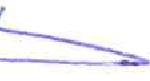 F.Caterinne Argueta Serpas Directora Ejecutiva25 de Julio del 2016I	Aesoloceirascoinbansrl,aocsIZVida NuevaNo.DESCRIPCIONINGRESOSEJECUCIÓNDISPONIBLEDepositado en este periodo1Remuneraciones8,400.008,400.00-2Combustible y Lubricantes400.00400.00-3Llantas y Neumaticos600.00600.00-4Repuestos accesorios500.00500.00-5Papeleria y utililes100.00100.00-6Alimentos para Humanos900.00900.00-7Mantenimiento para Equipos1,000.001,000.00-8Viaticos y Pasajes600.00600.00-9Servicios Basicos1,000.001,000.0010Equipos2,000.002,000.00Total12,500.0012,500.00-